Государственное  учреждение образования «Средняя школа № 18 г. Бобруйска»УРОК МАТЕМАТИКИ ПО ТЕМЕ«Письменное сложение и вычитание в пределах 100»ПодготовилаМанько Наталья Александровна,учитель дефектолог Урок закрепления знаний по теме: «Письменное сложение и вычитание в пределах 100»Цель: закрепление  изученных приёмов сложения и вычитания в пределах 100Задачи: закрепить изученные приёмы сложения и вычитания двузначных чисел;повторить знания о геометрических фигурах;закрепить умение работать над задачей на нахождение периметра;продолжить работу над формированием вычислительных навыков;развивать математическую речь;поддерживать интерес к изучению математики;воспитывать уважение друг к другу.Оборудование: мультимедийная  презентация, Шилова Е. С., Шеститко И. В., «Математика» учебное пособие для 3 класса  специальных общеобразовательных школ с русским языком обучения, карточки с примерами  в виде орешков, солнышко для самооценки, смайлики для оценки работы на уроке.Ход урокаОрганизационный моментВстали ровно, подтянулисьИ друг другу улыбнулись.Сообщение темы и целей урокаОтдохнуть вы все успели?А теперь вперед, за дело. Будьте все внимательны,А ещё старательны. Будем сегодня задачи решать,Будем складывать и вычитать.- Ребята, скажите Вы были в парке? Что там видели интересного?- Сегодня мы посетим необычный парк, а математический (слайд 1), где закрепим умения решать примеры на сложение и вычитание двузначных чисел, повторим знания о геометрических фигурах и закрепим умение решать задачи на нахождение периметра.- У вас на партах лежит солнышко, оно  поможет вам оценивать работу на уроке и в конце увидеть результат. (Красный – с заданием справился, желтый – допускал ошибки, зеленый – с заданием не справился)- А теперь в путь. Устный счет1) Составление пословицы- Посмотрите,  ворота нашего парка закрыты.- Чтобы попасть на его территорию  нам нужно  составить пословицу, которая будет служить памяткой на протяжении всего урока.- Для этого нам нужно  решить  устно примеры, чтобы  закрепить вычислительные навыки. (слайд 2)78 – 8                     92 + 669 + 30                   53 – 2040 + 17                   89 – 7(Делай дело не спеша, была бы слава хороша.)- Чему учит нас эта пословица?(самооценка)- Молодцы, теперь ворота парка открыты, (слайд 3)  и мы можем в него войти. - Но посмотрите, перед нами две тропинки, и нам нужно выбрать по какой из них мы пойдем. (слайд 4)- А поможет нам в этом следующее задание. (слайд 5)2) Найдите «лишнюю» фигуру.                            1                     2                             3                            45                                                                                                       5- Правильно   2.  Почему?- Как называются эти линии?- Молодцы. Значит, пойдем вот по этой тропинке.(слайд 6)  (самооценка)- Посмотрите, что это? (пруд) (слайд 7)- Чтобы его перейти нам нужно выполнить новое  задание.3) Задача в стихах- Послушайте задачуЛебеди у нас в пруду.Я поближе подойду:Восемь черных, белых -  пять.Кто успел их сосчитать?  (самооценка )Чистописание- С помощью,  каких цифр можно записать ответ нашей задачи? (1,3)- Давайте, вспомним, как правильно пишутся эти  цифры. (Слайд 8)  - Откроем свои тетради и пропишем цифры   1, 3.- Молодцы. Цифры  мы прописали. Оцените свою работу.- Что еще  можем увидеть в парке?  (карусели)- А кто из вас знает, как работают карусели?- Давайте, покажем, как они вертятся?ФизкультминуткаЕле, еле, еле, елеЗавертелись карусели, - А потом кругом, кругом,Все бегом, бегом, бегом, бегом,Тише, тише, не спешите!Карусель остановите,Раз, два, раз, дваВот и кончилась игра!-Молодцы. Мы хорошо отдохнули, и можем двигаться  дальше.5.  Основная часть урока1)  Решение примеров.(Слайд 9)- Посмотрите, какие необычные следы. Интересно куда они нас приведут?( дерево, на котором сидит белка и щелкает орешки)- Что у белочки в лапках? (орешки)- Белочка для нас приготовила примеры, которые  мы должны расщелкать, как орешки. (у каждого ученика орешек с примером)- А для того, чтобы нам легко было, с эти справиться,  давайте  вспомним алгоритм сложения (вычитания) двузначных чисел. (слайд 10)На экране: Алгоритм сложения и вычитания.Записываю десятки под десятками, а единицы под единицами.Складываю (вычитаю) единицы, пишу под единицами.Складываю (вычитаю) десятки, пишу под десятками.Читаю ответ.(Примеры решаются коллективно, по одному  примеру записывая на доске).   63      85      34      70       75      96      +21     -11    +46    -27    +17    -79        84      74       80     4 3       92     17(самооценка)- Белочка очень вам благодарна. 2)Решение задачи на нахождение периметра.- Она приготовила для вас сюрприз, и он лежит у вас на столе. -Мне она тоже приготовила сюрприз. (показываю треугольник)-  Как называется эта фигура?-  А у вас треугольник?-  Давайте, разделим ее на треугольники.- Что для этого нужно сделать? (провести одну линию)- Сколько треугольников у вас получилось? (2)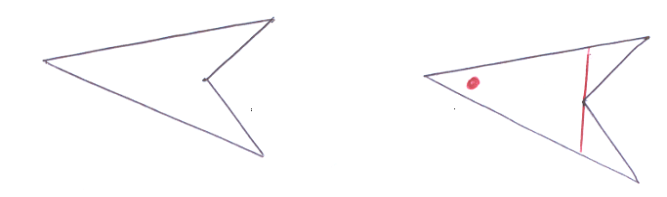 -А сейчас найдем периметр одного из  треугольников.- Что такое периметр?- А мы знаем длины сторон нашего треугольника?- Давайте их измеряем.(На доске висит фигура треугольника,  рядом с которой  отмечаются  длины сторон)- Запишите решение нашей задачи.( самостоятельно)- А теперь проверьте себя, правильно ли вы записали решение задачи. (Слайд 11)- Молодцы. (самооценка)Физкультминутка для глаз	Глазки видят все вокруг,Обведу я ими круг,Глазкам видеть все дано,Где окно и где крыльцо,Обведу я снова круг,Посмотрю на мир вокруг.3) Работа по учебнику(Самостоятельная работа)- Идем дальше. (слайд 12)  Посмотрите, на указатель на нашем пути. На нем что-то написано.  ( стр. 100 № 5)- Давайте, откроем учебники и выполним задание под № 5 (самостоятельно по вариантам  1в. – 1столбик, 2 в. – 2 столбик)(Проверка: читают ответы 1в., затем 2 в.)(Самооценка)4) Числовые ворота- Наша прогулка подходит к концу. Выйдем  из парка через числовые ворота. (слайд 13)(продолжить закономерность)20, 30,40, …, …, … 90,80, 70, …, …, …(самооценка)Подведение итоговПродолжите предложения  (слайд 14)Сегодня на уроке:Я вспомнил …Я умею делать хорошо…Мне нужно подучиться …- Как вы думаете, удалось ли нам достичь поставленных задач?Рефлексия- А теперь давайте оценим свою работу на уроке. (Слайд 15)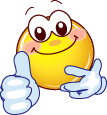 - Работал на уроке хорошо.     Своей работой доволен. 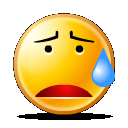 - На уроке старался, но не все получилось.- На уроке не старался. Было трудно, не интересно.    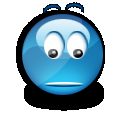           ( приклеивают смайликов в центр солнышка) Приложение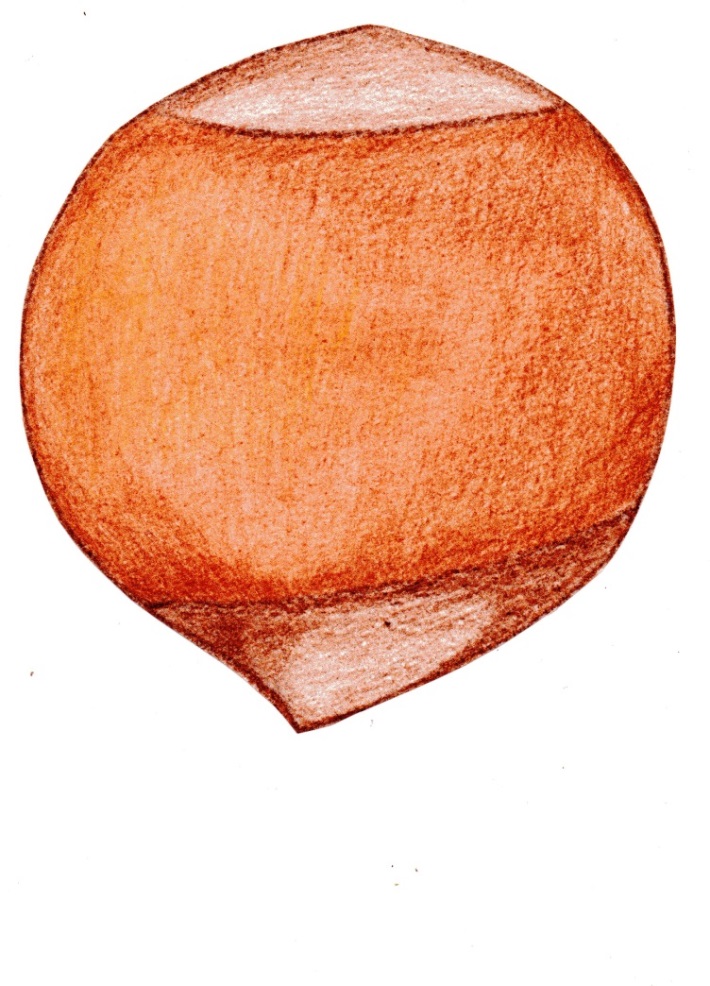 